SERVIÇO PÚBLICO FEDERAL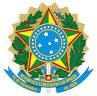 UNIVERSIDADE FEDERAL DE ALAGOASCAMPUS DE ARAPIRACACURSO DE MEDICINAArapiraca, ___ de ______de ____SOLICITAÇÃO PARA QUALIFICAÇÃO DE PROJETO DE PESQUISAINSTRUÇÕES:Documentos necessários:A Ficha de Solicitação de QUALIFICAÇÃO – assinada pelo(s) Discente(s) e OrientadorB Comprovante de envio do PROJETO para examinadores (ex.: e-mail)C Exemplar do PROJETO em PDF;D Pedido de Dispensa do Parecer do Comitê de Ética em Pesquisa, quando pertinente.Procedimentos:1. O discente deve encaminhar à coordenação de TCC – via e-mail tcc.med.ufal.ara@gmail.com -, com antecedência de 15 dias da semana prevista para defesa (vide calendário do curso), os elementos constantes nos itens A, B, C e D;FICHA DE ENCAMINHAMENTO DE BANCA DE DEFESANome dos (a) discente (s) Nome dos (a) discente (s) Título do Trabalho:Título do Trabalho:Formato da defesa (online – citar link - ou presencial):        Formato da defesa (online – citar link - ou presencial):        Data da Defesa: Horário: Banca de DefesaBanca de DefesaOrientador:Ou Coorientador: Orientador:Ou Coorientador: Examinador 1:Nome:E-mail:Vinculação:Examinador 1:Nome:E-mail:Vinculação:Examinador 2Nome: Docente representante da Comissão de TCCE-mail:Vinculação:Examinador 2Nome: Docente representante da Comissão de TCCE-mail:Vinculação:Assinatura do OrientadorAssinatura do OrientadorAssinatura do(s) discente(s)Assinatura do(s) discente(s)